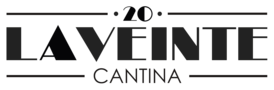 Cantina La VeinteSparklingChampagne & Sparkling Wines - By The GlassChampagne & Sparkling WinesVintage ChampagneWhitesWhite Wines - By The GlassChardonnayRiesling/Interesting WhitesSauvignon Blanc/Pinot grigioRosésRose Wines - By The GlassRose WinesRedsMexican WineRed Wines - By The GlassCabernet Sauvignon/Cabernet BlendsPinot NoirMerlotMalbec/TempranilloItalian BlendsMarai de Marai Extra Dry N/V Prosecco, Veneto, italy16 GlassMoet Split NV NG, France, Champagne25 GlassMoet Split Rose NV Champagne Blend, France, Champagne30 GlassCanals & Munne "Insuperable" 2018 Xarel-lo, Parellada, Macabeo, Spain, Cava15 GlassTorresella "Prosecco" NV Glera, Italy, Veneto14 GlassTaittinger "Brut La Francaise" NV Champagne Blend, France, Champagne, Reims29 GlassFOSS MARAI DI GUIA, 109 NV Prosecco, Valdobbiadene. Italy70 BottleFoss Marai Dolce Reale N/V MOSCATO, Puglia, italy65 BottleMoët & Chandon "Ice Imperial" NV Sparkling Blend, France, Champagne, Épernay250 BottleTaittinger "Brut La Francaise" NV Champagne Blend, France, Champagne, Reims110 BottleVeuve Clicquot "Brut Rosé" NV Champagne Blend, France, Champagne, Reims210 BottleVeuve Clicquot "Brut" NV Champagne Blend, Reims, France180 BottleTorresella "Prosecco" NV Glera, Italy, Veneto56 BottleTelmont Réserve Brut 2021 Chardonnay 43%  Meunier 37% Pinot Noir 20%, France110 BottleTelmont Réserve Rose 2021 Chardonnay 87% Meunier 13% Pinot Noir 0%, France130 BottleCruzat "Premier" Dulce NV Sparkling Blend, Argentina, Mendoza65 BottleDella Vite NV 100% GLERA, Conegliano Valdobbiadene, Italy70 BottleDom Pérignon "Brut" 2010 Champagne Blend, France, Champagne550 BottleKrug 2003 Champagne Blend, France, Champagne, Reims800 BottleLouis Roederer "Cristal" Brut 2013 Pinot Noir, Chardonnay, France, Champagne900 BottleSanta Margherita 2021 Pinot Grigio, Alto Adige16 GlassTorre la Moreira 2020 Albariño, Spain, Galicia, Rías Baixas14 GlassThomas Schmitt "Kabinett" 2018 Riesling, Germany, Mosel15 Glass13 Celsius 2019 Sauvignon Blanc, New Zealand, Marlborough14 GlassSanto Tomas "Mision" 2020 Colombard, Chenin Blanc, Mexico / North / Baja California16 GlassJax Vineyards "Y3" 2020 Chardonnay, California, Napa Valley16 GlassBeronia 2020 Verdejo, Spain, Castilla Y León, Rueda16 GlassMerryvale 2019 Chardonnay, California, Napa Valley, Carneros75 BottleJax Vineyards "Y3" 2020 Chardonnay, California, Napa Valley75 BottleTara Atacama 2017 Chardonnay, Atacama, Chile90 BottleTorre la Moreira 2020 Albariño, Spain, Galicia, Rías Baixas55 BottleThomas Schmitt "Kabinett" 2018 Riesling, Germany, Mosel60 BottleRGMX Blanco 2019 Cabernet Sauvignon, Parras Valley, Coahuila75 BottleBeronia 2020 Verdejo, Spain, Castilla Y León, Rueda75 BottleSanta Margherita 2021 Pinot Grigio, Alto Adige65 BottleAIX 2019 Rosé Blend, France, Provence15 GlassAlta Pavina 2021 Pinot Noir, Spain, Castilla y León17 GlassWhispering Angel 2021 Rosé Blend, France, Provence80 BottleAIX 2019 Rosé Blend, France, Provence70 BottleDaou "Rosé" 2020 Grenache, California, Paso Robles70 BottleMonte Xanic 2020 Grenache, Baja California, Mexico65 BottleCruzat Premier Rosé NV Chardonnay, Pinot Noir, Argentina / Mendoza / Lujan de Cuyo65 BottleAlta Pavina 2021 Pinot Noir, Spain, Castilla y León75 BottleLEONORA 2017 Cabernet Sauvignon, Merlot, Valle de Guadalupe, Baja de California170 BottleTorre de Tierra 2018 Cabernet Sauvignon, Tempranillo, Dolores Hidalgo, Guanajuato.55 BottleMariatinto 2017 30% Tempranillo, 15% Syrah, 15% Grenache, 10% Carignan, 10% Mouvedre, 10% Petite Syrah, 10% Cabernet Sauvignon, Ensenada, Mexico.120 BottleCuna de Tierra Nebbiolo 2016 Nebbiolo, Baja California95 BottleMonte Xanic Calixa 2019 Cabernet Sauvignon, Mexico, Baja California70 BottleSanto Tomas Único 2015 Cabernet, Merlot, Baja California140 BottleCanto de Luna 2020 Tempranillo, Cabernet Sauvignon, Syrah, Mexico, Baja California, Valle de Guadalupe80 BottleBelle Glos "Las Alturas" 2020 Pinot Noir, California, Russian River Valley20 GlassBonterra 2019 Cabernet Sauvignon, California, Mendocino County17 GlassCanto de Luna 2020 Tempranillo, Cabernet Sauvignon, Syrah, Mexico, Baja California, Valle de Guadalupe20 GlassSanto Tomás "Misión 19" 2019 mission, Tempranillo, Carignan, Mexico / North / Baja California16 GlassCuvelier Los Andes "Grand Malbec" 2018 Malbec, Argentina, Mendoza, Valle de Uco16 GlassFiammante 2019 80% Cabernet Franc, 20% Cabernet Sauvignon, Pian d'Artino Saturnia15 GlassManzanos 2016 50% Tempranillo 30% Graciano 20% Garnacha, Azagra, Spain16 GlassE Class 2020 Malbec, Agrelo, Lujan de Cuyo16 GlassQueirom mi lugar 2018 RIoja, Rioja22 GlassValderiz Ribera 2018 Tempranillo, Ribera del Duero25 GlassSwanson 2019 Merlot, California, Napa Valley16 GlassJordan 2017 Cabernet Sauvignon, California, Alexander Valley155 BottleNewton "Skyside" Claret 2018 Red Bordeaux Blend, California, Napa Valley65 BottleSilver Oak "Alexander Valley" 2017 Cabernet Sauvignon, California, Alexander Valley155 BottleCaymus 2020 Cabernet Sauvignon, California, Napa Valley195 BottleBonterra 2019 Cabernet Sauvignon, California, Mendocino County70 BottleThe Prisoner 2019 Cabernet Sauvignon, California, Napa Valley110 BottlePalazzo 2017 Cabernet Franc, Merlot, Cabernet Sauvignon, Napa Valley, California150 BottleOpus One 2018 Cabernet Sauvignon, Petit Verdot, Merlot, Cabernet Franc, Malbec, California, Napa Valley, Oakville650 BottleHarlan Estate 2017 Red Bordeaux Blend, California, Napa Valley2700 BottleMonograma 2016 Tempranillo, Mexico / North / Baja California / Valle de Guadalupe80 BottleMonte Xanic 2020 Cabernet Sauvignon, Syrah, Mexico75 BottleMonte Xanic 2020 Cabernet Sauvignon, Mexico, Baja California75 BottleBelle Glos "Las Alturas" 2020 Pinot Noir, California, Russian River Valley95 BottleWayfarer "Wayfarer Vineyard" 2019 Pinot Noir, California, Sonoma County, Fort Ross - Seaview180 BottleTrefethen 2019 Merlot, California, Napa Valley, Oak Knoll District75 BottleTrefethen "Dragon's Tooth" 2018 Red Bordeaux Blend, California, Napa Valley, Oak Knoll District110 BottleQueirom mi lugar 2018 RIoja, Rioja95 BottleBeronia "Gran Reserva" 2013 Tempranillo Blend, Spain, La Rioja85 BottleBeronia "Reserva" 2017 Tempranillo, Spain, Rioja65 BottleConde de San Cristóbal 2018 Tempranillo, Cabernet Sauvignon, Merlot, Spain, Castilla y Leon, Ribera del Duero80 BottleManzanos 2016 50% Tempranillo 30% Graciano 20% Garnacha, Azagra, Spain75 BottleCuvelier Los Andes "Grand Malbec" 2018 Malbec, Argentina, Mendoza, Valle de Uco70 BottleSanto Tomás "Misión 19" 2019 mission, Tempranillo, Carignan, Mexico / North / Baja California70 BottleValderiz Ribera 2018 Tempranillo, Ribera del Duero95 BottleAUROCH 4 Meses 2020 Tempranillo, Zamora, Spain75 BottleAUROCH 2020 Tempranillo, Zamora, Spain65 BottleAUROCH 10 Meses 2018 Tempranillo, Zamora, Spain85 BottleDominio Fournier "Reserva" 2019 Tempranillo, Spain, Castilla y León90 BottleBig Bet Blend 2016 Grenache, Tempranillo, Petit Verdot, Graciano, Shiraz/Syrah, Cabernet Franc, Spain, Castilla70 BottleFiammante 2019 80% Cabernet Franc, 20% Cabernet Sauvignon, Pian d'Artino Saturnia55 BottleDamilano "Lecinquevigne" Barolo 2017 Nebbiolo, Italy, Piedmont, Langhe110 Bottle